АДМИНИСТРАЦИЯ ВЕСЬЕГОНСКОГО
МУНИЦИПАЛЬНОГО ОКРУГАТВЕРСКОЙ  ОБЛАСТИПОСТАНОВЛЕНИЕг. Весьегонск03.04.2023										             № 104В соответствии с подпунктом «б» пункта 21 статьи 16 Избирательного кодекса Тверской области от 07.04.2003 № 20-ЗО, постановления избирательной комиссии Тверской области от 22.03.2023 №91/1043-7 «Об установлении единой нумерации избирательных участков, участков референдума, образованных на территории Тверской области»п о с т а н о в л я е т:Для проведения голосования и подсчёта голосов избирателей, участников референдума образовать на территории Весьегонского муниципального округа избирательные участки, а также установить их границы, являющихся едиными для всех выборов, проводимых на территории округа, а также для всех референдумов Тверской области, местных референдумов:Избирательный участок №92Город Весьегонск, улицы: Александровская с №1 по №99, с №2 по №92, Береговая, Вагжанова, Весьегонская, Водораздельная, Вологодская, Есенина, Заводская, Загородная, пер.Загородный, пер.Западный, Калинина, Карла Маркса с №3 по №131, с №2 по №114, Кирова с №3 по №63, с№2 по №70,Комсомольская, контр-адмирала Лапушкина, Ленина с №1 по № 41, с№2  по №42,  Лесная, Лизы Чайкиной, Льва  Толстого, Максима Горького, Маяковского с №1 по №37, с №4 по №54, пер.Мирный, Моховая, Новая, Пролетарская, Пушкинская, Раздельная, Салтыкова-Щедрина,Самойловская, Серова, Скобникова, Советская с№1 по № 67, с №2 по  №62, Сосновая, Софьи Перовской,  Старогородская, Степанова, Тверская, Тихонова, Тодорского с №1 по №41, с №2 по №42, Хвойная, Чайковского, Черняховского.Место нахождения участковой избирательной комиссии и помещения для голосования: г.Весьегонск,ул.Тихонова, д. 4, помещение МБОУ «Весьегонская СОШ» (2ой корпус), контактный телефон 2 -23-84.Избирательный участок №93Город Весьегонск, улицы:Александра Матросова, Александровская с №94 по  №126, с №99А по №125, Владимирская, Герцена, Дельская, пер.Дельский, проезд Дорожников, Дружбы, Жигарева, Зелёная, Карла Маркса с №116 по №134, с №135 по №149, Кирова с №65 по №81, с №70А по №86, Коммунистическая, Краснодарская №№1А, 1Б, с №1 по №27, с №2 по №26, Кутузова, Ленина №№43,44,45, Лермонтова с №2 по №18(чет.ст.), Люси Смирновой с №1 по №23, с №2 по №20, Маяковского с №39 по №69, Озёрная, Панфилова, пер.Пионерский, Приморская, Рыбацкая, пер.Рыбацкий, Садовая, Северная карта, Советская №№62А, 62Б, с №64 по №90,90А, с №69А по №95, пер.Солнечный, пер.Спортивный, Тодорского с №43 по №49, с №44 по №48, Троицкая, Труда, пер.Черничный, Чкалова №№1А, 1Б, 1В, 1Г, 2А, 2Б, 2В, с №1 по №19, с №2 по №20, пер.Чухарный, пер.Энергетиков.Место нахождения участковой избирательной комиссии и помещения для голосования: г.Весьегонск, ул.Карла Маркса, д. 143,помещение МУК«Весьегонского центрального дома культуры» ,контактный телефон 2-11-62.Избирательный участок №94         Город Весьегонск, улицы:  Александровская с №127 по №143, с №128 по №144, Бежецкая, проезд Берёзовый, Валентины Терешковой, Вячеслава Беляева, Гагарина, генерала Афонина, Гоголя, Дачная, Демьяна Бедного, Долгирева, Живенская, пер.Живенский, Заречная, Кооперативная, Краснодарская с №29 по №53, с №28 по №56, Кратинова, лейтенанта Ильина, Лермонтова с №1 по №17(нечет.ст.), Луговая, Льнозаводская, Люси Смирновой с №25 по №47, с №22 по №50, Ляпиха, Мелиораторов, Мира, Молодёжная, Набережная, Некрасова, Октябрьская, Павлика Морозова, пер.Павлика Морозова, Парковая, Первомайская, пер.Песчаный, Полевая, Правды, Промышленная, пл.Промышленная, Профсоюзная, Радищева, Свободный проезд, Свободы, Сенная, Советская с №92 по №108, Станционная, Стахановская, Степана Кузьмина, Степана Ларина, пер.Строителей, Урицкого, Устюжанская, пер.Фабричный, Чапаева, Чкалова с №21 по №45, с №22 по №54, пер.Чкалова,  Энтузиастов, Юбилейная, Южная, пер.Южный.Место нахождения участковой избирательной комиссии и помещения для голосования:г.Весьегонск,ул.Южная, д. 24А,помещение МБОУ «ВесьегонскаяСОШ» (1ый корпус) контактный телефон 2-14-70.Избирательный участок №95Сельские населенные пункты муниципального округа:Бадачево, Боровицы, Васькино, Гора, Григорево,Елейцино, Ёгна, Квасково, Кишкино, Колынево, Косодавль, Кузьмищево, Люберь, Макарово, М.Овсяниково, Метлино, Никола-Реня, Никулино, Никулино, Павловское, Перемут, Пореево, Раменье, Слуды, Спас-Реня, Старое, Стрекачево, Стрелица, Тиманское,Федорково,Федотово, Филиппцево,Хрущи, Шарицы.Место нахождения участковой избирательной комиссии и помещения для голосования: Тверская область, Весьегонский муниципальный округ,с.Ёгна, ул. Центральная, д. 39, помещение отдела ЖКХ и благоустройства территории Администрации Весьегонского муниципального округа,контактный телефон 3-42-39.Избирательный участок №96Сельские населенные пункты муниципального округа: Большое Овсяниково, Воскресенье, Малыгино, Мордкино, Стракуново, Сухолжино, Улитино.Место нахождения участковой избирательной комиссии и помещения для голосования: Тверская область, Весьегонский муниципальный округ,дер.Большое Овсяниково, ул. Школьная, д. 12, помещениеМБОУ «БольшеовсяниковскаяСОШ», контактный телефон 3-52-10.Избирательный участок  №97Сельские населенные пункты муниципального округа: Баскаки, Бор, Бренево, Восход,  Збрындино, Иваново, Лукино, Малышево, Маринино, Погорелово, Подлесное, Приворот, Самша-2, Суслово, Титовское, Троицкое-Александрово, Чижово, Юрьевское.Место нахождения участковой избирательной комиссии и помещения для голосования: Тверская область, Весьегонский муниципальный округ, дер.Иваново,д.1,помещение отдела ЖКХ и благоустройства территории Администрации Весьегонского муниципального округа, контактный телефон 3-46-99.Избирательный участок №98Сельские населенные пункты муниципального округа:Бараново, Выбор, Горка, Крешнево, Самша-1, СНТ «Родник».Место нахождения участковой избирательной комиссии и помещения для голосования: Тверская область, Весьегонский муниципальный округ, д. Крешнево, дом 2-а., помещение Барановского сельского дома культуры.Избирательный участок №99 Сельские населенные пункты муниципального округа: Барское Александрово, Борщево, Бронниково, Высокое, Вялье, Горка, Данилково,Комлево, Кузьминское,Медянки, Мотаево, Поповка, Петровское, Пронино, Романцево, Савелово,Селиваново,  Столбищи,  Тарачево, Тебеньки, Ушаково, Хмельнево, Чернецкое, Шенское .Место нахождения участковой избирательной комиссии и помещения для голосования: Тверская область, Весьегонский муниципальный округ, дер.Пронино, д. 62, помещение Пронинского сельского дома культуры, контактный телефон 89201746570.Избирательный участок №100Сельские населенные пункты муниципального округа: Алешино, Иван-Гора, Мартыниха, Овинищи, Петелево, Попадино, Софрониха, Терпигора, Чернягино, Чухарево, Якушино.Место нахождения участковой избирательной комиссии и помещения для голосования: Тверская область, Весьегонский муниципальный округ,пос.Овинищи, ул.Вокзальная, д. 6, помещение Ивангорской сельской библиотеки, контактный телефон 89108403058.Избирательный участок №101Сельские населенные пункты муниципального округа: Абросимово, Алексино, Большое Мякишево, Большое Фоминское, Борихино, Ванево, Веснино, Вяльцево, Губачево, Доманово, Ильинское, Ильницы, Кесьма, Корнягово, Коровкино, Крутцы, Кулаково, Кулиберово, Лакутино, Лобнево, Лобозники, Малая Каменка, Мелюхино, Миньево, Можайка, Мякишево, Неверово, Новое Шилково, Овинище 1-е, Остолопово, Отдельный дом электроподстанции, Пашково,  Попадьино, Петряйка, Плоское, Поповка, Противье, Пятницкое, Раменье, Сельца, Старое, Старое Шилково, Тарачево, Тимошкино,  Щетка, Холм, Яснево.Место нахождения участковой избирательной комиссии и помещения для голосования: Тверская область, Весьегонский муниципальный округ,с. Кесьма, ул. Советская, д. 13, помещение отдела ЖКХ и благоустройства территории Администрации Весьегонского муниципального округа,контактный телефон 3-32-71.Избирательный участок №102Сельские населенные пункты муниципального округа: Аблазино, Аксениха, Алферово, Батеевка, Болдырево, Большое Шевелево, Борихино, Борки, Бородино, Бухрово, Верхнее, Волосово, Дор, Емельяново, Жуково, Звана, Козлы, Коник, Копаево, Красное, Ларихово, Левково, Липенка, Лошицы, Любегощи, Марачиха, Михалево, Мишуткино, Мякишево, Нестерово, Новоселок, Остров, Пограево, Попово, Постижино, Пылево, Сандырево, Сенцово, Страшино, Стрекачево, Суховерхово, Тимофеево, Тучково, Часовня, Щелканиха.Место нахождения участковой избирательной комиссии и помещения для голосования: Тверская область, Весьегонский муниципальный округ,с.Любегощи, улица Новая, дом 25, помещение Любегощинского сельского дома культуры.Избирательный участок №103Сельские населенные пункты муниципального округа:Беняково, Боловино, Бриково, Веселово, Головково, Горбачево, Горка, Добрица, Дюдиково, Еремейцево, Игнатково, Ильинское, Каменка, Коверниково,Матюшкино, Мосеевское, Никола-Высока, Новое, Огнишино, Паскино, Подольское, Приворот, Противье, Романовский льнозавод, Романовское, Романцево, Савино, Стафурово, Сычево, Талашманка, Топорищево, Чурилково.Место нахождения участковой избирательной комиссии и помещения для голосования: Тверская область, Весьегонский муниципальный округ, с. Романовское, ул. Центральная, д. 8, помещение отдела ЖКХ и благоустройства территории Администрации Весьегонского муниципального округа, контактный телефон 3-45-35.Избирательный участок №104Сельские населенные пункты муниципального округа: Ананино, Арефино, Григорково, Ермолкино, Ещево, Кишкино, Костиндор, Лопатиха, Максимцево, Малое Высокое, Малое Фоминское, Медведково, Поцеп, Старое, Суково, Чистая Дуброва.Место нахождения участковой избирательной комиссии и помещения для голосования: Тверская область, Весьегонский муниципальный округ, с.Чистая Дуброва, д. 85, помещение Чистодубровского сельского дома культуры.Избирательный участок №105Сельские населенные пункты муниципального округа: Алексейцево, Башкино, Бельское, Высокое, Дудино, Ивашково, Кошелево, Круглиха, Микляево, Мышкино, Орда, Осорино, Острецово, Покрышкино, Рябинкино, Сажиха, Станино, Телятово, Ульяниха, Федово, Филипово, Хахилево, Чамерово, Шеломово.Место нахождения участковой избирательной комиссии и помещения для голосования: Тверская область, Весьегонский муниципальный округ, с.Чамерово, д.127,помещение отдела ЖКХ и благоустройства территории Администрации Весьегонского муниципального округа контактный телефон 3-44-12».   2. Опубликовать настоящее постановление в газете «Весьегонская жизнь» и разместить на официальном сайте Администрации Весьегонского муниципального округа в информационно-телекоммуникационной сети «Интернет».3. Настоящее постановление вступает в силу после его официального опубликования.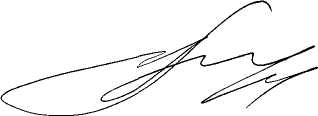 Глава Весьегонскогомуниципального округа                                                                     А.В. ПашуковОб определении перечня избирательных участков, участков референдума на территории Весьегонского муниципального округа